Crofton Junior School – Curriculum Knowledge OrganiserUnit of WorkScience – Chemistry – Year 5Science – Chemistry – Year 5Science – Chemistry – Year 5Science – Chemistry – Year 5Science – Chemistry – Year 5Key StrandUnderstand materials – Properties and changes of materialsUnderstand materials – Properties and changes of materialsUnderstand materials – Properties and changes of materialsUnderstand materials – Properties and changes of materialsUnderstand materials – Properties and changes of materialsOverview of the Unit of WorkThis concept involves becoming familiar with range of materials, their properties, uses and how they may be altered or changed This concept involves becoming familiar with range of materials, their properties, uses and how they may be altered or changed This concept involves becoming familiar with range of materials, their properties, uses and how they may be altered or changed This concept involves becoming familiar with range of materials, their properties, uses and how they may be altered or changed This concept involves becoming familiar with range of materials, their properties, uses and how they may be altered or changed Prior Learning & VocabularyYear 1 Materials: objects, fabrics, materials: wood, plastic, glass, metal, water, rock, brick, paper, elastic, foil, card, rubber wool, clay, hard, soft. Properties: stretchy, stiff, bendy, waterproof, absorbent, breaks/tears, rough, smooth, shiny, dull, Year 2 Materials: transparent, opaque, reflective, translucent, non-reflective, suitable/unsuitable, rigid, flexible, strong/weak, shape, changed, push, pull, twist, squash, bend, pinch, roll, squeezeYear 3 Materials: rock, stone, pebble, boulder, soil (sandy/clay/chalky), fossils, grains, crystals, hard/soft, texture, absorb water, permeable, impermeable, marble, chalk, granite, sandstone, slate, peat, igneous, sedimentary, metamorphic, fossilisation, sedimentYear 4 Materials: states of matter, solid, liquid, gas, air, oxygen, powder, grain/granular, change state, ice/water/steam, water vapour, heated, cooled, temperature, degrees Celsius oC, melt, freeze, solidify, melting point, molten, boil/boiling point, evaporate/evaporation, condense/condensation, water cycle, precipitation, transpirationYear 1 Materials: objects, fabrics, materials: wood, plastic, glass, metal, water, rock, brick, paper, elastic, foil, card, rubber wool, clay, hard, soft. Properties: stretchy, stiff, bendy, waterproof, absorbent, breaks/tears, rough, smooth, shiny, dull, Year 2 Materials: transparent, opaque, reflective, translucent, non-reflective, suitable/unsuitable, rigid, flexible, strong/weak, shape, changed, push, pull, twist, squash, bend, pinch, roll, squeezeYear 3 Materials: rock, stone, pebble, boulder, soil (sandy/clay/chalky), fossils, grains, crystals, hard/soft, texture, absorb water, permeable, impermeable, marble, chalk, granite, sandstone, slate, peat, igneous, sedimentary, metamorphic, fossilisation, sedimentYear 4 Materials: states of matter, solid, liquid, gas, air, oxygen, powder, grain/granular, change state, ice/water/steam, water vapour, heated, cooled, temperature, degrees Celsius oC, melt, freeze, solidify, melting point, molten, boil/boiling point, evaporate/evaporation, condense/condensation, water cycle, precipitation, transpirationYear 1 Materials: objects, fabrics, materials: wood, plastic, glass, metal, water, rock, brick, paper, elastic, foil, card, rubber wool, clay, hard, soft. Properties: stretchy, stiff, bendy, waterproof, absorbent, breaks/tears, rough, smooth, shiny, dull, Year 2 Materials: transparent, opaque, reflective, translucent, non-reflective, suitable/unsuitable, rigid, flexible, strong/weak, shape, changed, push, pull, twist, squash, bend, pinch, roll, squeezeYear 3 Materials: rock, stone, pebble, boulder, soil (sandy/clay/chalky), fossils, grains, crystals, hard/soft, texture, absorb water, permeable, impermeable, marble, chalk, granite, sandstone, slate, peat, igneous, sedimentary, metamorphic, fossilisation, sedimentYear 4 Materials: states of matter, solid, liquid, gas, air, oxygen, powder, grain/granular, change state, ice/water/steam, water vapour, heated, cooled, temperature, degrees Celsius oC, melt, freeze, solidify, melting point, molten, boil/boiling point, evaporate/evaporation, condense/condensation, water cycle, precipitation, transpirationYear 1 Materials: objects, fabrics, materials: wood, plastic, glass, metal, water, rock, brick, paper, elastic, foil, card, rubber wool, clay, hard, soft. Properties: stretchy, stiff, bendy, waterproof, absorbent, breaks/tears, rough, smooth, shiny, dull, Year 2 Materials: transparent, opaque, reflective, translucent, non-reflective, suitable/unsuitable, rigid, flexible, strong/weak, shape, changed, push, pull, twist, squash, bend, pinch, roll, squeezeYear 3 Materials: rock, stone, pebble, boulder, soil (sandy/clay/chalky), fossils, grains, crystals, hard/soft, texture, absorb water, permeable, impermeable, marble, chalk, granite, sandstone, slate, peat, igneous, sedimentary, metamorphic, fossilisation, sedimentYear 4 Materials: states of matter, solid, liquid, gas, air, oxygen, powder, grain/granular, change state, ice/water/steam, water vapour, heated, cooled, temperature, degrees Celsius oC, melt, freeze, solidify, melting point, molten, boil/boiling point, evaporate/evaporation, condense/condensation, water cycle, precipitation, transpirationYear 1 Materials: objects, fabrics, materials: wood, plastic, glass, metal, water, rock, brick, paper, elastic, foil, card, rubber wool, clay, hard, soft. Properties: stretchy, stiff, bendy, waterproof, absorbent, breaks/tears, rough, smooth, shiny, dull, Year 2 Materials: transparent, opaque, reflective, translucent, non-reflective, suitable/unsuitable, rigid, flexible, strong/weak, shape, changed, push, pull, twist, squash, bend, pinch, roll, squeezeYear 3 Materials: rock, stone, pebble, boulder, soil (sandy/clay/chalky), fossils, grains, crystals, hard/soft, texture, absorb water, permeable, impermeable, marble, chalk, granite, sandstone, slate, peat, igneous, sedimentary, metamorphic, fossilisation, sedimentYear 4 Materials: states of matter, solid, liquid, gas, air, oxygen, powder, grain/granular, change state, ice/water/steam, water vapour, heated, cooled, temperature, degrees Celsius oC, melt, freeze, solidify, melting point, molten, boil/boiling point, evaporate/evaporation, condense/condensation, water cycle, precipitation, transpirationSticky KnowledgeDifferent materials are used for particular jobs based on their properties: electrical conductivity, flexibility, harness, insulators, magnetism, solubility, thermal conductivity, transparency. 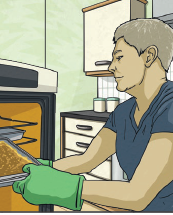 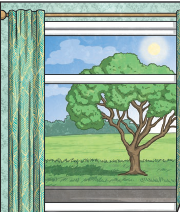 For example, glass is used for windows because it is hard and transparent. Oven gloves are made from thermal insulator to keep the heat from burning your hand. Different materials are used for particular jobs based on their properties: electrical conductivity, flexibility, harness, insulators, magnetism, solubility, thermal conductivity, transparency. For example, glass is used for windows because it is hard and transparent. Oven gloves are made from thermal insulator to keep the heat from burning your hand. Different materials are used for particular jobs based on their properties: electrical conductivity, flexibility, harness, insulators, magnetism, solubility, thermal conductivity, transparency. For example, glass is used for windows because it is hard and transparent. Oven gloves are made from thermal insulator to keep the heat from burning your hand. Different materials are used for particular jobs based on their properties: electrical conductivity, flexibility, harness, insulators, magnetism, solubility, thermal conductivity, transparency. For example, glass is used for windows because it is hard and transparent. Oven gloves are made from thermal insulator to keep the heat from burning your hand. Different materials are used for particular jobs based on their properties: electrical conductivity, flexibility, harness, insulators, magnetism, solubility, thermal conductivity, transparency. For example, glass is used for windows because it is hard and transparent. Oven gloves are made from thermal insulator to keep the heat from burning your hand. Sticky Knowledge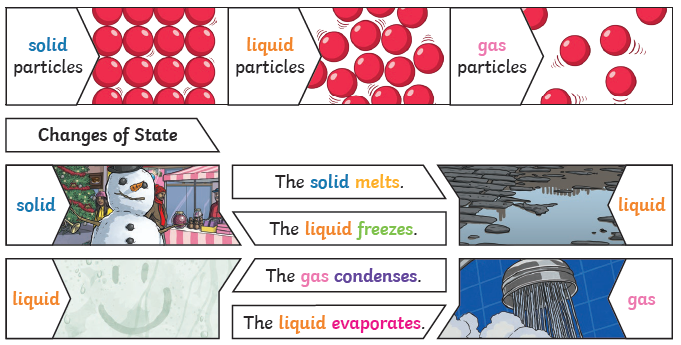 Reversible changes, such as mixing and dissolving solids and liquids together, can be reversed by…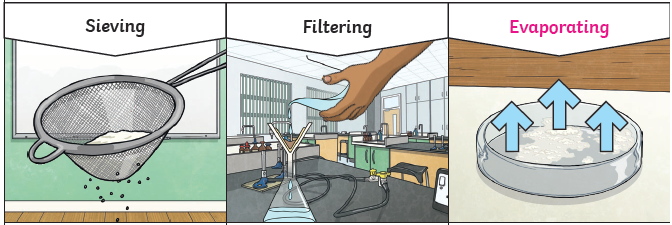 Reversible changes, such as mixing and dissolving solids and liquids together, can be reversed by…Reversible changes, such as mixing and dissolving solids and liquids together, can be reversed by…Reversible changes, such as mixing and dissolving solids and liquids together, can be reversed by…DissolvingA solution is made when solid particles are mixed with liquid particles. Materials that will dissolve are known as soluble. Materials that won’t dissolve are known as insoluble. A suspension is when the particles don’t dissolve. Examples: Sugar is a soluble material. Sand is an insoluble material. Smaller materials are able to fall through the holes in the sieve, separating them from larger particles.Smaller materials are able to fall through the holes in the sieve, separating them from larger particles.The solid particles will be caught in the filter paper by the liquid will be able to get through. The liquid changes into a gas, leaving behind the solid.Irreversible changes often result in new product being made from the old materials (reactants). For example, burning wood produces ashIrreversible changes often result in new product being made from the old materials (reactants). For example, burning wood produces ashIrreversible changes often result in new product being made from the old materials (reactants). For example, burning wood produces ashIrreversible changes often result in new product being made from the old materials (reactants). For example, burning wood produces ashIrreversible changes often result in new product being made from the old materials (reactants). For example, burning wood produces ashKey VocabularyTier 2 describe: give a detailed account of concepts compare: estimate, measure, or note the similarity or dissimilarity betweencontrast: the state of being strikingly different from something elsepredict: to estimate that a specified thing will happenconclude: arrive at a judgement or opinion by reasoningaccurate: correct in all details; exactlabel: a classifying phrase or nameidentify: establish or indicate who or what (someone or something) isexamine: inspect thoroughly in order to determine their nature or conditioncategorise: place in a particular class or groupcontributes: help to cause or bring aboutaffect: make a difference toextract: remove or take out, especially by effort or forceinvestigate: carry out a systematic or formal inquiry to discover and examine the facts so as to establish the truthevidence: the available body of facts or information indicating whether a belief or proposition is true or validTier 2 describe: give a detailed account of concepts compare: estimate, measure, or note the similarity or dissimilarity betweencontrast: the state of being strikingly different from something elsepredict: to estimate that a specified thing will happenconclude: arrive at a judgement or opinion by reasoningaccurate: correct in all details; exactlabel: a classifying phrase or nameidentify: establish or indicate who or what (someone or something) isexamine: inspect thoroughly in order to determine their nature or conditioncategorise: place in a particular class or groupcontributes: help to cause or bring aboutaffect: make a difference toextract: remove or take out, especially by effort or forceinvestigate: carry out a systematic or formal inquiry to discover and examine the facts so as to establish the truthevidence: the available body of facts or information indicating whether a belief or proposition is true or validTier 3solubility/soluble: the ability to be dissolved, especially in waterelectrical conductivity: the degree to which a specified material conducts electricitythermal conductivity: the rate at which heat passes through a specified materialdissolve: become or cause to become incorporated into a liquid so as to form a solutionsolution: a liquid mixture in which the minor component (the solute) is uniformly distributed within the major componentinsoluble: incapable of being dissolvedsolute: the minor component in a solution, dissolved in the solventsolvent: able to dissolve other substancesparticle: any of numerous subatomic constituents of the physical world that interact with each othermix/mixture: a substance made by mixing other substances togetherfiltering: pass (a liquid, gas, light, or sound) through a device to remove unwanted materialsieving: put (a food substance or other material) through a sieve to remove unwanted materialsresidue: a small amount of something that remains after the main part has gone or been taken or usedreversible changes: a change that can be undone or reversedirreversible  change: if it cannot be changed back again and  new materials are always formedTier 3solubility/soluble: the ability to be dissolved, especially in waterelectrical conductivity: the degree to which a specified material conducts electricitythermal conductivity: the rate at which heat passes through a specified materialdissolve: become or cause to become incorporated into a liquid so as to form a solutionsolution: a liquid mixture in which the minor component (the solute) is uniformly distributed within the major componentinsoluble: incapable of being dissolvedsolute: the minor component in a solution, dissolved in the solventsolvent: able to dissolve other substancesparticle: any of numerous subatomic constituents of the physical world that interact with each othermix/mixture: a substance made by mixing other substances togetherfiltering: pass (a liquid, gas, light, or sound) through a device to remove unwanted materialsieving: put (a food substance or other material) through a sieve to remove unwanted materialsresidue: a small amount of something that remains after the main part has gone or been taken or usedreversible changes: a change that can be undone or reversedirreversible  change: if it cannot be changed back again and  new materials are always formedTier 3solubility/soluble: the ability to be dissolved, especially in waterelectrical conductivity: the degree to which a specified material conducts electricitythermal conductivity: the rate at which heat passes through a specified materialdissolve: become or cause to become incorporated into a liquid so as to form a solutionsolution: a liquid mixture in which the minor component (the solute) is uniformly distributed within the major componentinsoluble: incapable of being dissolvedsolute: the minor component in a solution, dissolved in the solventsolvent: able to dissolve other substancesparticle: any of numerous subatomic constituents of the physical world that interact with each othermix/mixture: a substance made by mixing other substances togetherfiltering: pass (a liquid, gas, light, or sound) through a device to remove unwanted materialsieving: put (a food substance or other material) through a sieve to remove unwanted materialsresidue: a small amount of something that remains after the main part has gone or been taken or usedreversible changes: a change that can be undone or reversedirreversible  change: if it cannot be changed back again and  new materials are always formedPost LearningKS3: The nature of matterKS3: The nature of matterKS3: The nature of matterKS3: The nature of matterKS3: The nature of matter